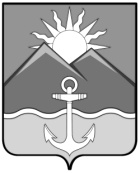 АДМИНИСТРАЦИЯХАСАНСКОГО МУНИЦИПАЛЬНОГО РАЙОНАРАСПОРЯЖЕНИЕ пгт Славянка01.02.2022 г. 				        				       № 22-раРуководствуясь Уставом Хасанского муниципального района, в соответствии с пунктом 4.8 раздела 4 «Порядка оценки регулирующего воздействия проектов муниципальных нормативных правовых актов Хасанского муниципального района, экспертизы муниципальных нормативных правовых актов Хасанского муниципального района, оценки фактического воздействия муниципальных нормативных правовых актов Хасанского муниципального района, затрагивающих вопросы осуществления предпринимательской и инвестиционной деятельности», утвержденного постановлением администрации Хасанского муниципального района от 10.06.2021 № 466-па «Об утверждении порядка оценки регулирующего воздействия проектов муниципальных нормативных правовых актов Хасанского муниципального района, экспертизы муниципальных нормативных правовых актов Хасанского муниципального района, оценки фактического воздействия муниципальных нормативных правовых актов Хасанского муниципального района, затрагивающих вопросы осуществления предпринимательской и инвестиционной деятельности»1. Утвердить прилагаемый План проведения оценки фактического воздействия муниципальных нормативных правовых актов Хасанского муниципального района, затрагивающих вопросы осуществления предпринимательской и инвестиционной деятельности, на 2022 год.2. Разместить настоящее распоряжение на официальном сайте администрации Хасанского муниципального района в информационно-коммуникационной сети «Интернет».3. Контроль за исполнением настоящего распоряжения возложить на заместителя главы администрации Хасанского муниципального района Р.Х. Абжалимова.Глава Хасанского муниципального района					                             И.В. СтепановПриложение к распоряжению администрацииХасанского муниципального районаот 01.02.2022 г.   № 22-раПлан проведения оценки фактического воздействия муниципальных нормативных правовых актов Хасанского муниципального района, затрагивающих вопросы осуществления предпринимательской и инвестиционной деятельности, на 2022 год О Плане проведения оценки фактического воздействия муниципальных нормативных правовых актов Хасанского муниципального района, затрагивающих вопросы осуществления предпринимательской и инвестиционной деятельности, на 2022 год№ п/пНаименование муниципального нормативного правового актаРазработчик муниципального нормативного правового актаУполномоченный органСрок проведения экспертизы1.Постановление администрации Хасанского муниципального района от 23.04.2019 г. № 149-па «Об установлении регулируемых тарифов на регулярные перевозки пассажиров и багажа автомобильным транспортом общего пользования по муниципальным маршрутам в границах Хасанского муниципального района»Управление экономики администрации Хасанского муниципального районаУправление экономики администрации Хасанского муниципального районаиюль-сентябрь2022 года2.Постановление администрации Хасанского муниципального района от 30.10.2019 г. № 506-па «Об утверждении административного регламента предоставления муниципальной услуги «Утверждение схемы расположения земельного участка или земельных участковна кадастровом плане территории»Управление градостроительства и земельных отношений администрации Хасанского муниципального районаУправление экономики администрации Хасанского муниципального районаиюль-сентябрь2022 года